Supplementary Figure 1 Flowchart of population included in the final analysis (N=40,074).Supplementary Figure 2 The flow chart of development and validation of empirical dietary index for hyperinsulinemia (EDIH).Supplementary Figure 3 The flow chart of development and validation of empirical dietary index for insulin resistance (EDIR).Supplementary Figure 4 Time trend of energy from 39 food groups in NHANES (1999-2014).Supplementary Table 1 Thirty-nine foods or food groups used in the dietary pattern analyses.Supplementary Table 2 Components of EDIH and EDIR in NHANES.Supplementary Table 3 Details of categorizations of adjusted covariates.Supplementary Table 4 The associations of EDIH and EDIR score with risk of all-cause and cause-specific mortality with further adjustment for body mass index and diabetes or the primary sampling unit NHANES (1999-2014).Supplementary Table 5 Associations between 20 food groups in the dietary indices and all-cause mortality risk in NHANES (1999-2014).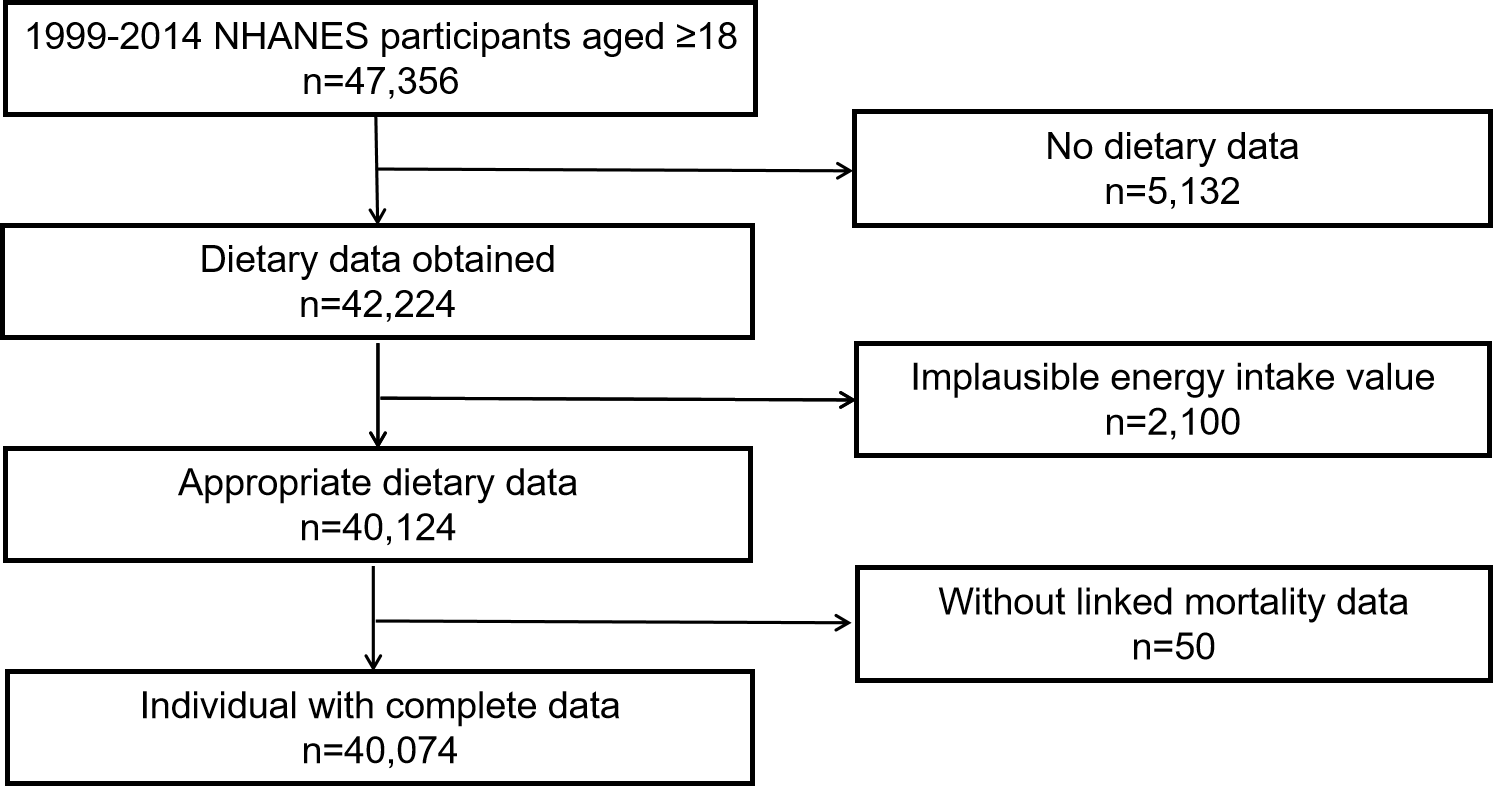 Supplementary Figure 1 Flowchart of population included in the final analysis (N=40,074).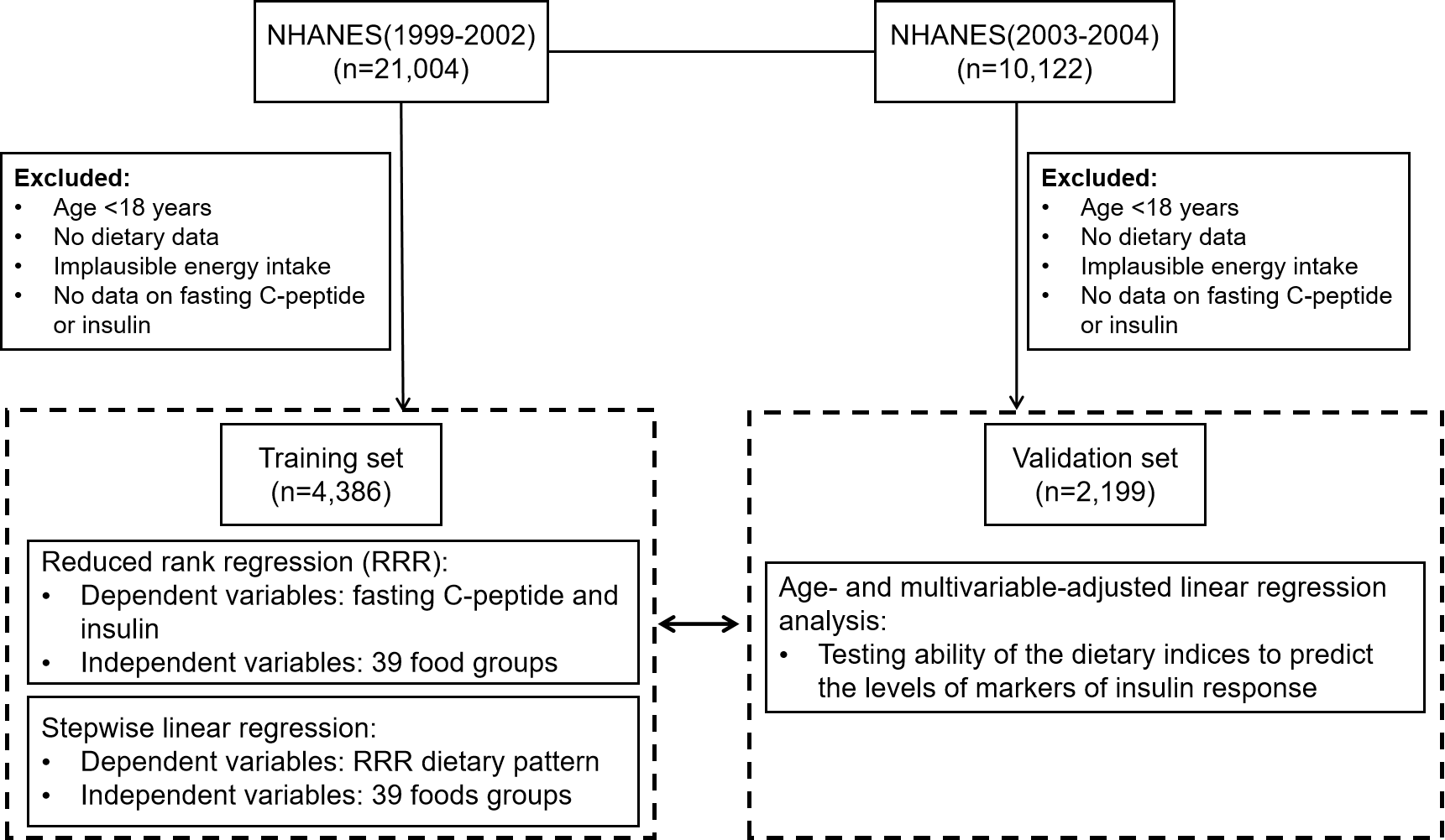 Supplementary Figure 2 The flow chart of development and validation of empirical dietary index for hyperinsulinemia (EDIH).NHANES, National Health and Nutrition Examination Survey.Supplementary Figure 3 The flow chart of development and validation of empirical dietary index for insulin resistance (EDIR).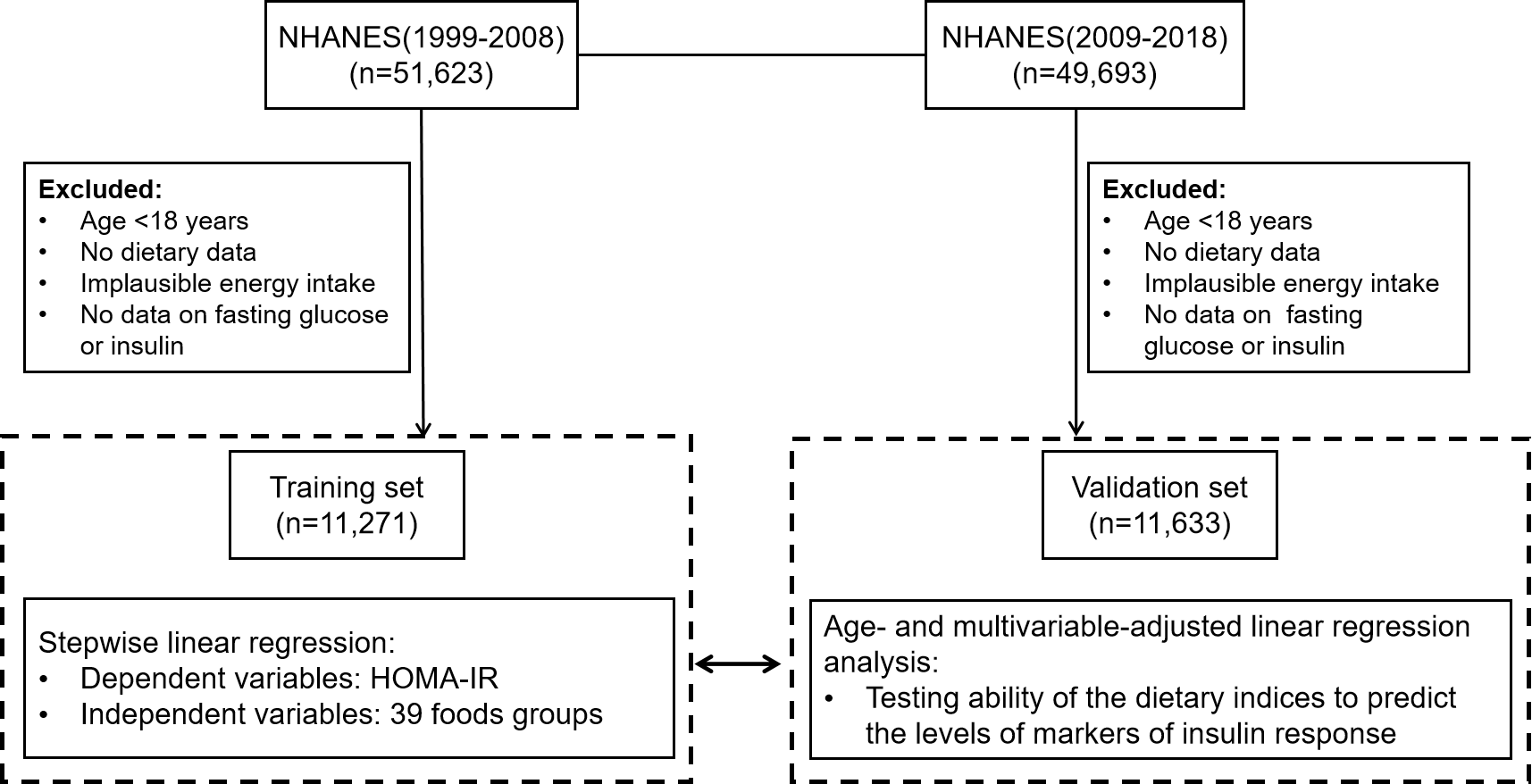 HOMA-IR, homeostasis model assessment for insulin resistance; NHANES, National Health and Nutrition Examination Survey.HOMA-IR=fasting insulin (uU/mL) x fasting plasma glucose (mmol/L)/22.5.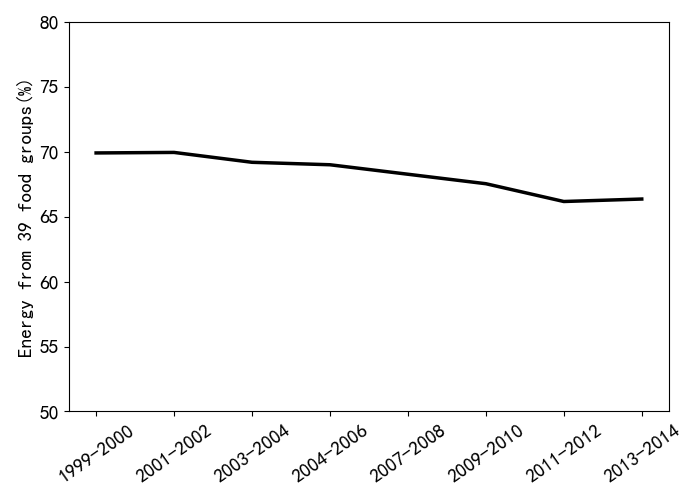 Supplementary Figure 4 Time trend of energy from 39 food groups in NHANES (1999-2014). NHANES, National Health and Nutrition Examination Survey.Supplementary Table 1 Thirty-nine foods or food groups used in the dietary pattern analyses.* The unit for foods or food groups is gram per day, except for the daily intake of whole grains (oz. eq.) and refined grains (oz. eq.).Supplementary Table 2 Components of EDIH and EDIR in NHANES.EDIH, Empirical dietary index for hyperinsulinemia; EDIR, empirical dietary index for insulin resistance; NHANES, National Health and Nutrition Examination Survey. Of note, considering the influence of possible changes in the long-term dietary habits, we created the following two alternative versions, in addition to the main version. Of note, the unit for foods or food groups in the regression models is gram per day, except for the daily intake of whole grains (oz. eq.) and refined grains (oz. eq.).* An EDIH with the use of data from the NHANES 1999-2002;† An EDIH with the use of data from the NHANES 1999-2000 and 2003-2004;‡ An EDIH with the use of data from the NHANES 2001-2004;§ An EDIR with the use of data from the NHANES 1999-2008; || An EDIR with the use of data from the NHANES 1999-2000, 2003-2004, 2007-2008, 2011-2012, 2015-2016;¶ An EDIR with the use of data from the NHANES 2009-2018.Supplementary Table 3 Details of categorizations of adjusted covariates.GED, general educational development; BMI, body mass index; METS, metabolic equivalent tasks;Supplementary Table 4 The associations of EDIH and EDIR score with risk of all-cause and cause-specific mortality with further adjustment for body mass index and diabetes or the primary sampling unit NHANES (1999-2014).BMI, body mass index; CI, confidence interval; CVD, Cardiovascular diseases; EDIH, Empirical dietary index for hyperinsulinemia; EDIR, empirical dietary index for insulin resistance; HR, hazard ratio; NHANES, National Health and Nutrition Examination Survey; PSU, primary sampling unit; SD, standard deviation.* Adjusted for sex, age, total energy intake, race/ethnicity, education, marital status, ratio of family income to poverty, physical activity, and smoking, plus body mass index (BMI, calculated as weight in kilograms divided by height in meters squared; <18.5, 18.5-24.9, 25.0-29.9, and ≥30.0) and diabetes (no, yes).† Adjusted for sex, age, total energy intake, race/ethnicity, education, marital status, ratio of family income to poverty, physical activity, and smoking, plus primary sampling unit.Supplementary Table 5 Associations between 20 food groups in the dietary indices and all-cause mortality risk in NHANES (1999-2014) *.CI, confidence interval; NHANES, National Health and Nutrition Examination Survey; HR, hazard ratios; SD, standard deviation.* Model was adjusted for sex, age, total energy intake, race/ethnicity, education, marital status, ratio of family income to poverty, physical activity, and smoking.REFERENCES1. Desquilbet L, Mariotti F (2010) Dose-response analyses using restricted cubic spline functions in public health research. Stat Med 29, 1037-1057.Foods or food groups *Food itemsProcessed meatsProcessed meats, ham, bacon, frankfurter, hot dogRed meatBeef, pork, lamb, veal, game, hamburgerOrgan meatLiver, tripe, gizzards, and other organ meatsPoultryChicken, turkey, duck, Cornish game henEggsEggsDark meat fishTuna steak, anchovy, herring, mackerel, salmon, sardines, bluefish, swordfishOther fishCanned tuna, shrimp, lobster, scallops, fish and other seafood other than dark meat fishDark yellow vegetablesDeep yellow or orange vegetables such as carrots, pumpkin, winter squash, and sweet potatoes; mixtures having deep yellow vegetables as a main ingredient, such as peas and carrots and sweet potato casseroleLeafy green vegetablesDark green leafy vegetables such as romaine, collards, turnip greens, and spinachLegumesCooked dry beans, peas, and lentils; mixtures having legumes as a main ingredient, such as baked beans or lentil soup; soybean-derived productsTomatoesTomatoes; tomato juice; catsup, chili sauce, salsa, and other tomato sauces; and mixtures having tomatoes as a main ingredientPotatoesBaked, boiled, and mashed potatoes; and mixtures having potatoes as a main ingredient, such as potato salad, stuffed baked potatoes, and potato soupCruciferous vegetablesBroccoli, cabbage, cauliflower, brussels sprouts, kale, mustard, and chard greens; sauerkraut, kohlrabi, rutabagaGarlicGarlicOther vegetablesCorn, mushrooms, green pepper, celery, eggplant, summer squashWhole grainsCooked oatmeal, dark bread, brown rice, brown rice flour, other grains, bran added to food, wild rice, whole wheat flour, whole grain cracked wheatRefined grainsWhite bread, English muffins, bagels or rolls, muffins or biscuits, white rice, barley malt flour, pancakes or waffles, Wheat flour and cracked wheat (not whole grain), couscousHigh fat dairyWhole milk, cream, sour cream, ice cream, cream cheese, other cheeseLow fat dairySkim or low-fat milk, sherbet or ice milk, yogurtRegular fruit juice drinks and fruit flavored drinksAll fruit juice drinks and fruit flavored drinks except low-calorie and low-sugar typesLow-calorie fruit juice drinks and fruit flavored drinksLow-calorie and low-sugar fruit juice drinks and fruit flavored drinksRegular carbonated soft drinksAll carbonated soft drinks except unsweetened and sugar-free typesLow-calorie carbonated soft drinksUnsweetened and sugar-free carbonated soft drinks, and unsweetened carbonated waterFruitsCitrus fruits, dried fruits, and other fruits; mixtures having fruit as a main ingredientFruit juiceCitrus fruit juices, apple juice, orange juice, grapefruit juice, other fruit juiceBeerBeer, light (lite) beerWineWine, light wine, and mixtures made with wine, such as wine coolersLiquorLiquorTeaTeaCoffeeCoffeeNutsNuts, nut butters, and nut mixturesSnacksPotato chips or corn chips, crackers, popcornSweets dessertsCandy containing chocolate, candy not containing chocolate cookies, cakes, pies, pastries, sweet roll, coffee cakePizzaPizzaButterButterMargarineMargarineMayonnaise and other creamy salad dressingsMayonnaise and other creamy salad dressingsOil and vinegar salad dressingOil and vinegar salad dressingCondimentsSoy or Worcestershire sauce, jam, jelly, syrups, honey, molasses, sweet toppingsWeightWeightWeightWeightWeightWeightWeightWeightFood groupEDIH *1st alternative  version †2nd alternative version ‡Food groupEDIR §1st alternative version ||2nd alternative version ¶Intercept0.094390000.042720000.08649000Intercept0.947990000.984730001.02635000Positive associationPositive associationProcessed meat0.00063709--Processed meat0.000220360.000110810.00023307Potatoes0.000681730.000809410.00081142Red meat0.000136390.000180520.00024097Low calorie carbonated drinks0.000256660.000255380.00018087Potatoes0.000401800.0004103-Eggs0.00119000--Low calorie carbonated drinks0.00017915--Other fish-0.000691440.00065938Other fish--0.00025979Regular carbonated drinks-0.00010924-Low calorie carbonated drinks-0.000188930.00022116Low calorie fruit drinks-0.00080823-Low calorie fruit drinks-0.000331660.00022355Inverse associationMargarine0.00400000--Beer-0.00019401-0.00017089-0.00017896Eggs0.000512710.00031461-Wine-0.00060249-0.00062332-0.00072679Regular carbonated drinks--0.00010511Coffee-0.00012690-0.00010389-0.00009307Regular fruit drinks--0.00009763Snacks-0.00181000-0.00293000-0.00166000Tea--0.00006452Fruit juice-0.00028548--Inverse associationNuts-0.00226000--Dark yellow vegetables-0.00091032--Sweets desserts-0.00064442-0.00078451-Leafy green vegetables-0.00073669-0.00071028-0.00120000Oil and vinegar salad dressing-0.00667000--Beer-0.00012289-0.00016442-0.00020920Mayonnaise and other creamy salad dressings-0.00468000--Wine-0.00062316-0.00060693-0.00094032Leafy green vegetables--0.00213000-Liquor-0.00064007-0.00059810-0.00082176Margarine-0.00928000-Coffee-0.00009138-0.00005707-Nuts--0.00297000-Oil and vinegar salad dressing-0.00256000-0.00257000-0.00383000Whole fruits---0.00046828Pizza-0.00025916--Sweets desserts-0.00036372-0.00039071-Snacks-0.00107000-0.00134000-0.00163000Condiments-0.00116000--Fruit juice-0.00008685--Whole fruits--0.00012750-0.00020618Low fat dairy--0.00011814-Butter--0.00522000-Dark meat fish---0.00062299Whole grains---0.00987000Nuts---0.00085315Variable nameVariable categorizationsAgeAs restricted cubic spline term with three knots in model(1)Total energy intake As restricted cubic spline term with three knots in model(1)Sex MaleFemaleRace/ethnicityMexican AmericanOther HispanicNon-Hispanic whiteNon-Hispanic blackOther racesEducation≤ 12th gradeHigh school graduate/GED or equivalentMore than high schoolMarital statusMarriedWidowed/divorced/separatedNever marriedRatio of family income to poverty<1.301.30-3.49≥3.50Physical activity<8.3 METS-h/week8.3-16.7 METS-h/week>16.7 METS-h/weekSmokingNever smokersFormer smokersCurrent smokersBMI<18.5 kg/m218.5-24.9 kg/m225.0-29.9 kg/m2≥30.0 kg/m2DiabetesNoYesHR (95% CI)HR (95% CI)HR (95% CI)HR (95% CI)HR (95% CI)HR (95% CI)Quintile 1Quintile 2Quintile 3Quintile 4Quintile 5Per 1-SDEDIHAll-cause mortalityNo. of deaths/person-years818/67,648949/64,5361066/63,6041027/64,0891044/66,028HR (95% CI) *1 (Reference)1.00 (0.91-1.10)1.07 (0.97-1.18)1.02 (0.92-1.12)1.12 (1.02-1.23)1.03 (1.00-1.07)HR (95% CI) †1 (Reference)1.00 (0.91-1.11)1.09 (0.99-1.20) 1.07 (0.97-1.17) 1.20 (1.09-1.32) 1.06 (1.03-1.10)CVD mortalityNo. of deaths/person-years153/67648190/64536252/63604195/64089239/66028HR (95% CI) *1 (Reference)1.04 (0.83-1.29)1.24 (1.01-1.53)0.94 (0.75-1.18)1.27 (1.02-1.57)1.07 (0.99-1.15)HR (95% CI) †1 (Reference)1.04 (0.84-1.29)1.29 (1.04-1.59)1.01 (0.81-1.27)1.41 (1.14-1.74)1.11 (1.04-1.20)Cancer mortalityNo. of deaths/person-years197/67648207/64536252/63604208/64089204/66028HR (95% CI) *1 (Reference)1.00 (0.82-1.22)1.25 (1.03-1.52)1.05 (0.85-1.29)1.05 (0.86-1.29)1.03 (0.96-1.10)HR (95% CI) †1 (Reference)1.00 (0.82-1.22)1.26 (1.03-1.53)1.05 (0.86-1.29)1.05 (0.86-1.29)1.03 (0.96-1.10)EDIRAll-cause mortalityNo. of deaths/person-years850/66864937/643531014/626041005/643381098/67747HR (95% CI) *1 (Reference)0.98 (0.89-1.07)1.03 (0.94-1.13)1.07 (0.97-1.17)1.09 (0.99-1.19)1.03 (1.00-1.06)HR (95% CI) †1 (Reference)0.98 (0.89-1.08)1.06 (0.96-1.16)1.11 (1.00-1.22)1.18 (1.07-1.29)1.06 (1.03-1.09)CVD mortalityNo. of deaths/person-years152/66864205/64353227/62604211/64338234/67747HR (95% CI) *1 (Reference)1.15 (0.93-1.42)1.20 (0.97-1.48)1.16 (0.93-1.45)1.19 (0.97-1.48)1.06 (0.99-1.14)HR (95% CI) †1 (Reference)1.16 (0.93-1.43)1.25 (1.01-1.55)1.23 (0.99-1.53)1.35 (1.09-1.66)1.11 (1.04-1.20)Cancer mortalityNo. of deaths/person-years221/66864219/64353219/62604186/64338223/67747HR (95% CI) *1 (Reference)0.96 (0.80-1.17)1.00 (0.82-1.22)0.90 (0.74-1.11)0.99 (0.81-1.20)0.97 (0.91-1.03)HR (95% CI) †1 (Reference)0.97 (0.80-1.17)1.01 (0.83-1.22)0.91 (0.74-1.12)0.99 (0.82-1.20)0.97 (0.91-1.03)Food groupsSD HR (95%CI)Processed meat (g/day)70.581.02 (0.99-1.05)Potatoes (g/day)67.751.01 (0.99 1.04)Low calorie carbonated drinks (g/day)297.461.03 (1.00-1.06)Eggs (g/day)50.941.03 (1.00-1.06)Red meat (g/day)122.971.03 (1.00-1.05)Margarine (g/day)4.541.01 (0.99-1.03)Beer (g/day)421.071.02 (0.99-1.06)Wine (g/day)68.320.97 (0.94-1.01)Coffee (g/day)405.890.96 (0.93-0.99)Snacks (g/day)25.311.02 (0.98-1.05)Fruit juice (g/day)177.191.03 (0.99-1.06)Nuts (g/day)21.760.96 (0.92-1.00)Sweets desserts (g/day)64.590.97 (0.95-1.00)Oil vinegar salad dressing (g/day)6.940.97 (0.94-1.01)Mayonnaise and other creamy salad dressing (g/day)11.650.98 (0.95-1.01)Dark yellow vegetables (g/day)29.820.97 (0.95-1.00)Leafy green vegetables (g/day)26.860.99 (0.97-1.02)Liquor (g/day)28.951.04 (1.01-1.06)Pizza (g/day)70.570.95 (0.91-1.00)Condiments (g/day)16.431.00 (0.98-1.03)